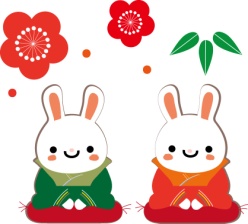 図書館では、1月15日（木）の放課後15時45分から『「坊主めくり」大会』を開催したいと考えています（場所は図書館）。参加したい人は裏面の要領でご応募ください。　※当初予定していた「おすすめ本バトル（ビブリオバトル）」は発表希望者０人のため中止といたします。大変申し訳ございません。「坊主めくり」とは？　　参考・引用：http://nanapi.jp/60683/百人一首の絵札だけを使う、とても簡単なゲームです。ルールは、１．絵札の裏返った山札を３つほど用意し、そこからいずれかの山　　札の一番上から順に札を引いていく。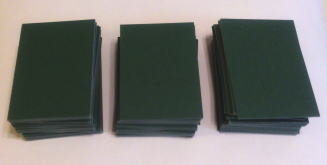 　　※３～５人で1組となり、その中で戦う。２．引いた札の絵柄に注目し、それが、　　①男性が描かれた絵札・・・そのまま自分の手札（持ち札）にする。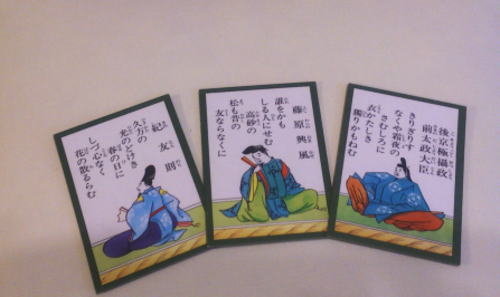 　②坊主（お坊さん）が描かれた絵札・・・自分の手札をすべて捨てる。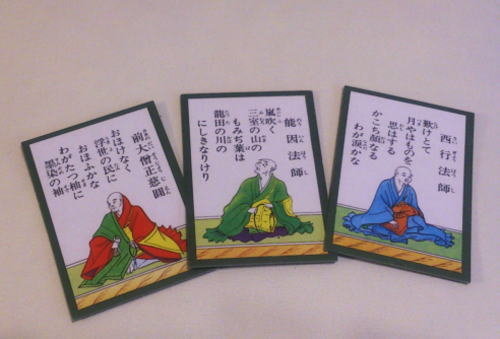 　　　　　　　　　　　　　　　　　　　　　（捨て札置き場に置く）　　③女性が書かれた絵札・・・捨て札置き場に置かれた札を全部もらう。　　　　　　　　　　　　　　　　　　（捨て札がない場合、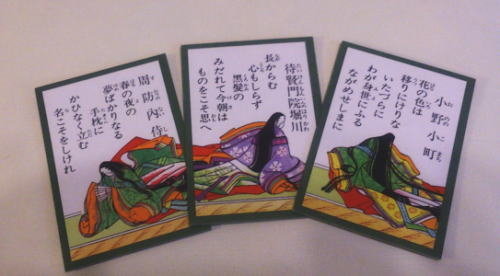 もう一回山札から引く）３．そして最後の山札を引き終わったとき、　　　　一番多くの手札を持っている人の勝ち。つまり、知力も体力も一切関係ない、運がすべてのゲームです。応募要領　・参加したい人は、1月13日（火）までに図書館へお知らせください。先着10名までの募集となります。お早めにご応募ください。　※賞品などは特にありません。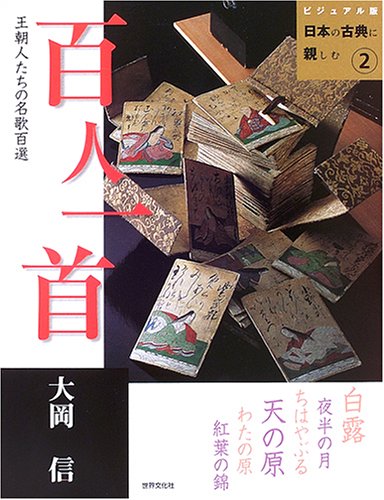 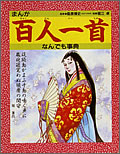 ★図書のお知らせ★　百人一首を題材にした本が図書館に　　　いくつかあります。和歌にこめられた日本人の心を感じ　　　てみてはいかがでしょうか。